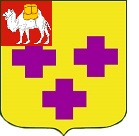 Собрание депутатов города ТроицкаЧелябинской областиШестой созывЧетвертое заседаниеР Е Ш Е Н И Еот 26.11.2020г. № 44      г. ТроицкО внесении изменений в решение Собрания депутатов города Троицка от 26.01.2012 года № 9 «Об утверждении Положения об оплате труда водителей, обслуживающего персонала органов местного самоуправления города Троицка»В соответствии с Трудовым кодексом Российской Федерации, Бюджетным кодексом Российской Федерации, Федеральным законом от 6 октября 2003 года № 131-ФЗ «Об общих принципах организации местного самоуправления в Российской Федерации», руководствуясь Уставом города Троицка, Собрание депутатов города ТроицкаРЕШАЕТ:Внести в Положение об оплате труда водителей, обслуживающего персонала органов местного самоуправления города Троицка, утвержденное решением Собрания депутатов города Троицка от 26.01.2012 года № 9, следующие изменения:- приложение 1 «Размеры окладов общеотраслевых профессий рабочих по профессиональным квалификационным группам» изложить в новой редакции (приложение к настоящему решению).Признать утратившим силу решение Собрания депутатов города Троицка от 31.10.2019 года № 131 «О внесении изменений в решение Собрания депутатов города Троицка от 26.01.2012 года № 9 «Об утверждении Положения об оплате труда водителей, обслуживающего персонала органов местного самоуправления города Троицка».Финансирование расходов на реализацию настоящего решения осуществлять: - в части ставок, содержащихся за счет средств местного бюджета, за счет средств бюджета города Троицка;- в части ставок, содержащихся за счет средств областного бюджета, за счет целевых межбюджетных трансфертов из областного бюджета в пределах выделенных средств из областного бюджета на соответствующий финансовый год.Настоящее решение опубликовать в газете «Вперед».Настоящее решение вступает в силу со дня его официального опубликования и распространяется на правоотношения, возникшие с                            1 октября 2020 года.Председатель Собрания депутатов города Троицка							        В.В. ХасановГлава города Троицка							        А.Г. ВиноградовПРИЛОЖЕНИЕк решению Собраниядепутатов города Троицкаот 26.11.2020г. № 44ПРИЛОЖЕНИЕ 1к Положению об оплате труда водителей, обслуживающего пер-сонала органов местного самоуп-равления города ТроицкаРАЗМЕРЫокладов общеотраслевых профессий рабочихпо профессиональным квалификационным группамПрофессиональные квалификационные группы общеотраслевых профессий рабочих утверждены приказом Министерства здравоохранения и социального развития Российской Федерации от 29.05.2008 г. № 248н «Об утверждении профессиональных квалификационных групп общеотраслевых профессий рабочих».Наименование профессионально-квалификационной группы, квалификационных уровнейРазмер оклада,рублейПрофессиональная квалификационная группа«Общеотраслевые профессии рабочих первого уровня»Профессиональная квалификационная группа«Общеотраслевые профессии рабочих первого уровня»1 квалификационный уровень                                30112 квалификационный уровень                                3465Профессиональная квалификационная группа«Общеотраслевые профессии рабочих второго уровня»Профессиональная квалификационная группа«Общеотраслевые профессии рабочих второго уровня»1 квалификационный уровень                                42182 квалификационный уровень                                43703 квалификационный уровень                                45184 квалификационный уровень                                4821